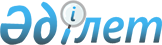 С.С.Әбденовті Қазақстан Республикасының Еңбек және халықты әлеуметтік қорғау министрі қызметіне тағайындау туралыҚазақстан Республикасы Президентінің 2012 жылғы 26 қыркүйектегі № 391 Жарлығы

      Серік Сақбалдыұлы Әбденов Қазақстан Республикасының Еңбек және халықты әлеуметтік қорғау министрі болып тағайындалсын.      Қазақстан Республикасының

      Президенті                                 Н.НАЗАРБАЕВ
					© 2012. Қазақстан Республикасы Әділет министрлігінің «Қазақстан Республикасының Заңнама және құқықтық ақпарат институты» ШЖҚ РМК
				